دانشگاه بين المللي امام خميني (ره)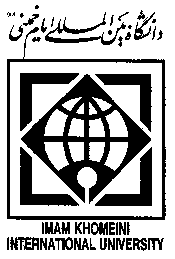 معاونت آموزشي و تحصيلات تكميليفرم ارزیابی دفاع نهایی از رساله دکتری نام و نام خانوادگی:سمت: استاد راهنما استاد مشاور  داور داخلی داور خارجی	امضاء و تاریخشیوه محاسبه 2 نمره مربوط به دستاوردهای پژوهشی رساله دکتری= امتیاز دستاوردهای پژوهشی رساله دکتریتوضیح 1:  S مجموع امتیازهای حاصل از دستاوردهای پژوهشی مستخرج از رساله است.توضیح 2: منظور از امتیاز، کل امتیازی است که به اثر پژوهشی بدون در نظر گرفتن سهم مولفان داده می‌شود. تبصره 1:  در رابطه با مقالات، لازم است ترتیب اسامی مطابق با شیوه نامه دفاع از رساله باشد.تبصره 2: محاسبه امتیاز بر اساس "شیوه نامه امتیازدهی به فعالیت های پژوهشی" مورد استفاده در امور پژوهشی دانشگاه انجام شده و مشمول تمامی بند‌های ماده 3 آئین نامه ارتقاء به استثناء بند‌های 7، 13و 16 می‌باشد.تبصره3: امتیاز بند "دستاوردهای پژوهشی مستخرج از رساله" برای دانشجویان مقطع دکتری، قبل از جلسه دفاع مشخص می شود.تبصره 4: حداکثر 2 مقاله کنفرانسی در محاسبه امتیاز، قابل قبول خواهد بود.             تبصره 5: حداکثر 2 خلاصه مقاله در محاسبه امتیاز، قابل قبول خواهد بود .نام و نام خانوادگی دانشجو: 	                                                          شماره دانشجویی:رشته تحصیلی:عنوان رساله:استاد/استادان راهنما:	                                                             تاریخ تصویب موضوع:نام و نام خانوادگی دانشجو: 	                                                          شماره دانشجویی:رشته تحصیلی:عنوان رساله:استاد/استادان راهنما:	                                                             تاریخ تصویب موضوع:نام و نام خانوادگی دانشجو: 	                                                          شماره دانشجویی:رشته تحصیلی:عنوان رساله:استاد/استادان راهنما:	                                                             تاریخ تصویب موضوع:نام و نام خانوادگی دانشجو: 	                                                          شماره دانشجویی:رشته تحصیلی:عنوان رساله:استاد/استادان راهنما:	                                                             تاریخ تصویب موضوع:نام و نام خانوادگی دانشجو: 	                                                          شماره دانشجویی:رشته تحصیلی:عنوان رساله:استاد/استادان راهنما:	                                                             تاریخ تصویب موضوع:نمره دانشجوحداکثر نمرهشاخص های ارزیابی شاخص های ارزیابی ردیف9بیان ضرورت و توجیه انجام تحقیقمحتوای علمی19نوآوري در تحقیق یا تقاضا محور بودنمحتوای علمی19چارچوب نظري تحقیقمحتوای علمی19کیفیت تجزیه و تحلیل محتواي علمیمحتوای علمی19رعایت اصول تحقیق علمیمحتوای علمی19میزان تحقق اهداف پژوهشمحتوای علمی19بروز بودن منابع . اصالت آنمحتوای علمی19کیفیت منابع از لحاظ انطباق با موضوعمحتوای علمی19انطباق محتوا با عنوان اثرمحتوای علمی19کیفیت پیشینه پژوهش از لحاظ ارتباط با موضوعمحتوای علمی12رعایت اصول مربوط به چکیده نویسی، مقدمه و نتیجه گیريشیوه نگارش22ارجاع صحیح به منابعشیوه نگارش22رعایت اصول و شیوه های نگارش و ویرایش و پیراسته بودن از غلط‌های نگارشی و تایپیشیوه نگارش22پاسخگویی به سوالاتدفاع و ارائه
)این بخش صرفا توسط استادان داور تکمیل شود(3- الف2میزان تسلط بر مطالبدفاع و ارائه
)این بخش صرفا توسط استادان داور تکمیل شود(3- الف3فن بیان، شیوه ارائه مطالب و  استفاده از وسایل فناوری آموزشدفاع و ارائه
)این بخش صرفا توسط استادان داور تکمیل شود(3- الف3مدیریت رعایت زماندفاع و ارائه
)این بخش صرفا توسط استادان داور تکمیل شود(3- الف3انجام اصلاحات مربوط به پیش دفاع و تحویل به موقع رسالهدفاع و ارائه
)این بخش صرفا توسط استادان داور تکمیل شود(3- الف5ارتباط مستمر با استادان راهنما و مشاورارزشیابی فعالیت دانشجو
)این بخش صرفا توسط استادان راهنما و مشاور تکمیل شود)3- ب5انجام تحقیق مطابق با برنامه زمانبندي شدهارزشیابی فعالیت دانشجو
)این بخش صرفا توسط استادان راهنما و مشاور تکمیل شود)3- ب5تکمیل و تحویل به موقع رسالهارزشیابی فعالیت دانشجو
)این بخش صرفا توسط استادان راهنما و مشاور تکمیل شود)3- ب5اطلاع رسانی برگزاري جلسه دفاعارزشیابی فعالیت دانشجو
)این بخش صرفا توسط استادان راهنما و مشاور تکمیل شود)3- ب2زمان ارائه سمینار های 1 و2پایش پیشرفت رساله42تعداد و زمان ارائه گزارشهاي سه ماههپایش پیشرفت رساله42مطابق شیوه نامه ارزیابی دستاوردهای پژوهشیدستاوردهای پژوهشی 520نمره رسالهنمره رسالهنمره رساله